Gulam 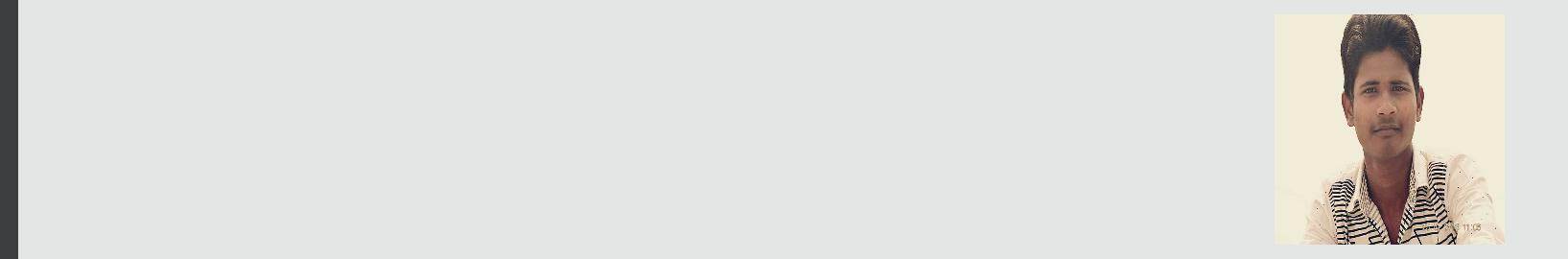 Gulam-395081@2freemail.com ObjectiveTo secure a position with a stable and profitable organization, where I can be a member of a team and utilize my business experience to the fullest.Academic DetailsRam jatan Yadav public schoolHigh school + Intermediate, 70%, 2016Work ExperienceRoll Coll engineering Pvt ltd.Office boy, Sep 2017 -Field of InterestOffice boyDeclarationI hereby declare that all the details furnished above are true to the best of my knowledge and belief.Date	: 11/09/2019Place	: Barahara baraipar(Gulam)